Name: ______________________________				Date: _____________Teacher: ____________________________				CC AlgebraCumulative Review #2.4Show work for all questions for full credit & write your answers on the lines provided!!!(If you feel no work is needed you must explain your reasoning.)1.  The expression  is equivalent to which other expression?	A.  x3		B.  x5	C.  9x3	D.  9x5										1. ________________2.  Which statement illustrates the zero product property?	A.   ●  = 1	B.  n0 = 0	C.  0n = 0	D.  0 – n = −n										2. ________________3.  Solve this system of equations.  Only an algebraic solution will be accepted.		x + y = 5	          3x + 2y = 103. ________________4.  Solve for x in terms of y and z.   4. ________________5.  Solve the following inequality and graph the solution on a number line.		−5(x – 4) + 3x > −16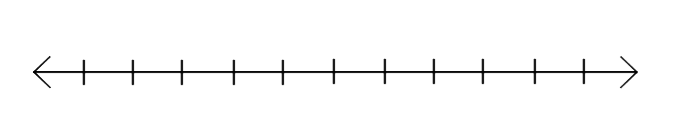 									5. ________________		